Call for Expressions of Interest 2017/18
Due: Friday, June 16, 2017 @ 5:00 pm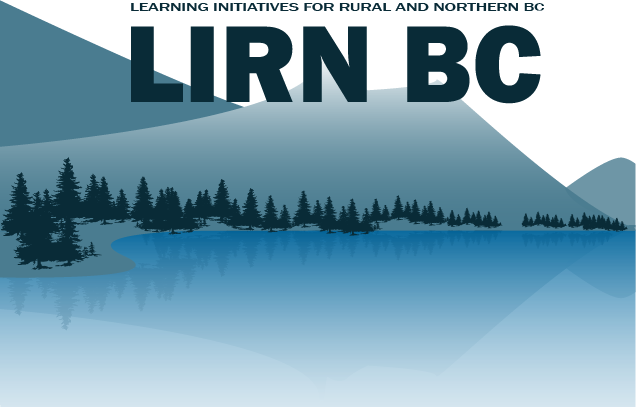 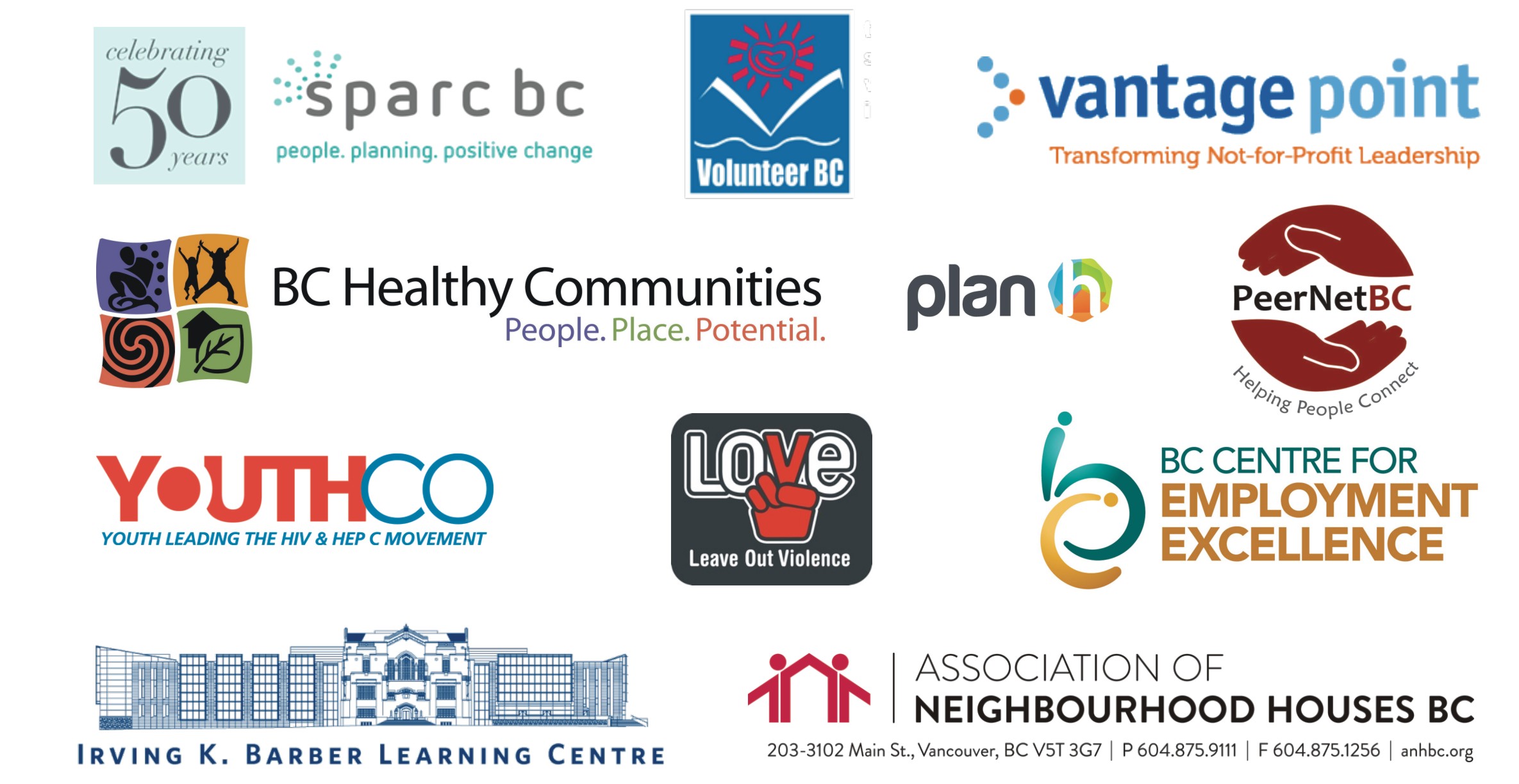 About Learning Initiatives for Rural and Northern BC (LIRN BC)LIRN BC is a collaborative approach to building on the capacities of rural, remote and Northern British Columbian communities. The LIRN BC process encourages local government, provincial, federal, First Nations, non-government organizations (community-based, regional and provincial) and businesses to work together to plan, deliver and evaluate a locally relevant learning initiative. LIRN BC is made possible through a partnership of government and non-government organizations that recognize the strengths and challenges of rural, remote and Northern BC communities. LIRN BC can bring trainers and facilitators to your community to deliver a learning event for residents. Select the topic of the event from the choices below and tell us why this is important in the form below. The support offered by LIRN BC generally includes: event planning, workshop and/or dialogue design, facilitation, training, and reporting services that are related to each learning event. The community (through a local steering committee) is expected to help with planning, marketing, providing a venue, and providing catering if needed (this can be through charging admission). LIRN BC does not provide direct funding or cash.The current LIRN BC partners are: Association of Neighbourhood Houses BC (ANHBC)BC Centre for Employment ExcellenceBC Healthy Communities (PlanH Program)UBC Library, Irving K. Barber Learning Centre Leave Out Violence (LOVE) Society of BCPeerNetBCSPARC BCVantage PointVolunteer BCYouthCoThese partners have combined their expertise and resources to facilitate community learning and collaboration in rural and northern communities.  The content and format for a LIRN BC event takes shape through discussions between the LIRN BC partners and the local community. In order to help you develop a focus for your event, the LIRN BC partners have developed a diverse list of learning topics from which you can select a limited number of options that are most appropriate for your development needs and interests. Additionally, all successful applicants are expected to support the LIRN BC process by establishing a local steering committee that can help plan and deliver the event. These groups support the LIRN BC lead in planning and delivering the event, as well as contributing to logistical support such as recruiting participants and identifying appropriate local facilities. Successful applicants are expected to contribute to the cost of food and venue wherever applicable. LIRN BC does not provide direct funding or cash.Who Can Apply?LIRN BC will partner with non-profit organizations, First Nations, local/regional governments who:Are located in a rural, remote and/or Northern region of BC – rural is defined as communities that are below about 25,000 in population and beyond regular commuting distance from a larger centre;Can demonstrate support or partnership within the community (including coordination to avoid multiple applications from the same community); Can demonstrate local need for the learning event; and,Can articulate anticipated outcomes for a LIRN BC event in their community.Groups of communities can also apply that are close together or have the potential to use video conferencing facilities or other long-distance communication methods.We sincerely appreciate your interest in the opportunities offered by LIRN BC. All applications will be reviewed and prioritized by the LIRN BC partners in accordance with an objective list of criteria, which will be organized according to the following themes: Community Location;Organizational Profile; Community Support; and,Community Interests, Issues, Assets and Anticipated Outcomes. The LIRN BC partners will try to provide learning events to as many of the applicants as possible within our budgets. EXPRESSION OF INTEREST DEADLINE: 
Friday, June 16, 2017 @ 5:00 pmPlease do not exceed the provided space of the Application Section of the EOI.Return the Application Section only (pages 16 to 21 of this document) 
as a Word document by email to jsands@sparc.bc.ca. About the LIRN BC Partners  Association of Neighbourhood Houses BC (ANHBC)ANHBC is a volunteer-directed charitable organization.  We’ve been around since 1894!  We operate seven neighbourhood houses and an outdoor centre in the Metro Vancouver.  Our mission is to play a leadership role in building healthy and engaged neighbourhoods by connecting people and strengthening their capacity to create change.  We work in partnership with hundreds of organizations. Each year we welcome nearly 60,000 individuals in the Metro Vancouver region through our doors.  People might come in for one of our services like childcare or a program for newcomers, to send their kids to camp or find help for a young person or a senior.  But they also find a welcoming place to meet neighbours and friends, to share a nutritious meal, to volunteer and to find their own way to contribute to the community.   BC Centre for Employment ExcellenceThe BC Centre for Employment Excellence was established in 2012 with the mandate “to enhance the knowledge and development needs of the employment services sector and the employer community in BC on issues related to employment programs and practices.” It is an independent research and knowledge sharing organization that tests innovative approaches in employment and training and promotes the implementation of promising programs and practices, including those that support its four populations of interest; Aboriginal People, Immigrants, People with Disabilities and Youth.BC Healthy Communities (Plan H Program)BC Healthy Communities Society (BCHC) provides services, programs, and resources to support multi-sectoral collaboration and engagement for creating healthy and resilient communities. BCHC is a province-wide, not-for-profit organization. Part of the World Health Organization’s Healthy Communities/Healthy Cities movement, BCHC was established in 2005, and works with communities around BC.The PlanH program, a partnership between BC Healthy Communities Society and Healthy Families BC, supports local government engagement and partnerships across sectors for creating healthier communities. Recognizing that community policy, plans, and decisions affect health and well-being, PlanH provides learning opportunities, resources, and leading-edge practices for collaborative local action. UBC Library, Irving K. Barber Learning CentreThe Irving K. Barber Learning Centre is part of the UBC Library system.  It’s a multi-purpose facility on Vancouver’s UBC campus where a small team connects and collaborates with other agencies of all kinds.  As stated in our charter, we aim to enhance “access to information, knowledge, and innovative teaching through the support of learning and research on an interactive basis with people in British Columbia”.In order to leverage the resources of our team we look for alignments with our mandate and our ongoing programs.  In the context of the LIRN BC collaboration the closest alignments are in three areas:The Small Business Accelerator (SBA) program  Use the free tools on this website to structure your market research, grow your business, gauge potential market size or learn the latest industry trends.Community-Based Experiential Learning – The Learning Centre, in conjunction with the Centre for Community Engaged provides its community partners with resources to aid them in building relationships with students and facilitating successful projects.   A toolkit that is designed to help you develop and build partnerships with students, student leaders, faculty, and staff at the Centre for Community Engaged Learning.Webcasts for Community Learning – The Learning Centre captures scholarly content and expert speakers whose presentations are recorded on video. We deliver them online, free of charge through our Webcasts Portal. Explore and search our collection of scholarly webcasts on diverse topics here.Leave Out Violence (LOVE) Society of BCLeave Out Violence (LOVE) Society BC is youth-driven, provincially registered non-profit society and federally registered charity. Established in 2001, LOVE BC is part of a network of LOVE organizations primarily based North America. LOVE’s mission is to break the cycle of violence in the lives of young people and in our communities by building a team of youth leaders who communicate a message of non-violence. LOVE uses a unique media arts and leadership based program to support youth begin to examine issues of violence they face, and to explore tools for dealing with their experiences. Participants have identified that the program ensured that they had a chance to actively participate in a non-traditional educational setting, with one youth expressing, “this isn’t like other presentations where people just talk at us.” For more information, visit www.leaveoutviolencebc.com or the international digital broadcast at www.lovewired.org.PeerNetBC PeerNetBC provides training, information and resources for strengthening peer support groups and peer-led initiatives throughout BC, fostering opportunities for people to learn from each other and to make new connections in their communities. People with strong connections to others have improved health and communities where people are connected are healthier places to live.PeerNetBC programs include capacity-building workshops on group development and group facilitation, information and resources for facilitators and group leaders, curriculum development for organizations that develop and support peer-led groups, youth and community engagement, inclusion, power and diversity. For more information about PeerNetBC visit www.peernetbc.com.SPARC BC (Community Development Education Program)SPARC BC, a registered non-profit society and a federally registered charity, was established in 1966 and is a leader in research, public education and advocacy regarding issues of community development, accessibility, and income security. SPARC BC is a provincial organization with over 15,000 members and is governed by a Board of Directors from across BC. SPARC BC’s mission is to work with communities in building a just and healthy society for all. The Community Development Education Program is one of our methods for realizing our mission. The Community Development Education Program aims to empower individuals and organizations by providing them with learning opportunities to identify local assets and issues, build local knowledge and develop skills and action-plans that contribute to effecting local consensus-oriented change. The curriculum resources and facilitation services of the Community Development Education Program are available to communities through the LIRN BC process. For more information about SPARC BC and the Community Development Education Program, please visit www.sparc.bc.ca. Vantage PointBuilding on more than 70 years as a not-for-profit, Vantage Point convenes, connects and equips sector leaders – executive directors, board directors, and senior managers – through interactive learning and professional development that is immediately applicable. Dedicated volunteer industry leaders and facilitators deliver most of Vantage Point’s programs, supporting the sector with an abundance of expertise and knowledge. With our focus on the strengths and opportunities of the not-for-profit sector, Vantage Point is lifting the capacity of our clients, building a network of generative leaders, and transforming not-for-profit leadership. Visit thevantagepoint.ca.Volunteer BCFor over 30 years, Volunteer BC has been the provincial leader in promoting the value and impact of volunteerism and enhancing the abilities of volunteer-involving organizations. Volunteer BC mobilizes the collaborative spirit, expertise and energy of all participants in the volunteerism movement to build a better British Columbia. The Volunteer BC membership includes two strong and expansive networks that are at the centre of all aspects of the volunteer experience and that are capable of reaching almost every volunteer in the province. Over 30 volunteer centres province wide form our primary network. They are local catalysts of community involvement, act as clearinghouses of resources to connect individuals to volunteer opportunities, and provide support to local and grassroots organizations in involving volunteers.Volunteer BC is also a founder of the Voluntary Organizations Consortium of BC (VOCBC), a convening network with a broad membership, provincial and national connections, and extensive knowledge of the sector. Consortium members (over 30 organizations and counting) are provincial in scope and involve volunteers in a variety of areas, including sport, recreation, the arts, health, education, and social services, to name a few.YouthCOYouthCO HIV and Hep C Society is a youth-run organization that has been providing peer-lead education for 18 years.  We facilitate workshops developed by and for youth that are accessible, engaging, and participatory. Our peer-education programs use a variety of approaches to engage youth from different populations including, trivia games, interactive storytelling, arts-based media, and experiential education. Our highly trained youth facilitators lead young people in discussions about topics such as HIV, Hep C, safer sex, self-esteem, drug use, social justice, personal values, decolonization, and healthy relationships. For more information about YouthCO, visit www.youthco.org.LIRN BC Partners’ Workshop TopicsAPPLICATION SECTION (Please complete and return this section (pages 16-21) only as a Word Document by Friday, June 16, 2017 @5:00 pm to: jsands@sparc.bc.ca)EXPRESSION OF INTEREST DEADLINE: 
Friday, June 16, 2017 @ 5:00 pmSend completed submission to jsands@sparc.bc.caPlease do not exceed the provided space of the EOI.Return the application section only - pages 16-21 of this document – as a Word document.If you have any questions, please contact any of the LIRN BC Partners listed below:I. Getting community leaders to understand and use information about the community and the region to make strategic decisions.I. Getting community leaders to understand and use information about the community and the region to make strategic decisions.I. Getting community leaders to understand and use information about the community and the region to make strategic decisions.TopicTopicDescription1. Knowing which Way the Wind Blows: Getting Indicators to Work for Your Community 1. Knowing which Way the Wind Blows: Getting Indicators to Work for Your Community How can your community develop and use indicators in community learning, planning and action programs?  This workshop helps show the way. Participants in this workshop will: Acquire knowledge of key concepts used to discuss indicators and indicator monitoring projects.Develop an awareness of indicator sources and resources for ongoing learning about indicators and indicator projects (i.e., vital signs, etc.).Gain an understanding of one community-based method for designing and implementing a community indicator monitoring project that involves the public and is linked to action strategies.2. Identifying Housing Needs in Your Community2. Identifying Housing Needs in Your CommunityMany communities are facing challenges as their housing needs continue to change. Some communities have worked to create local housing action plans to respond to on-going housing affordability challenges as well as respond to the changing needs in their community.  This workshop will help develop a picture of the housing needs across communities including consideration of pressure and challenges at key points along the housing continuum.  This workshop will also help provide direction, generate dialogue, and build tools that can support communities in beginning to develop strategies to respond to the diversity of housing needs and challenges that they face. Key areas of discussion include: Measures and indicators available at the community level that can be used to build a better understanding of local housing market conditions and needs;Strategies, actions and partnerships that can success-fully address the issues that have been identified;Supply-side and demand-side strategies that can be adopted to address local housing needs; and, Strategies and approaches for tracking and reporting on results.II. Organizations (service clubs) and institutions (local government, hospitals, schools, churches) and Aboriginal organizations in our community work together.II. Organizations (service clubs) and institutions (local government, hospitals, schools, churches) and Aboriginal organizations in our community work together.II. Organizations (service clubs) and institutions (local government, hospitals, schools, churches) and Aboriginal organizations in our community work together.II. Organizations (service clubs) and institutions (local government, hospitals, schools, churches) and Aboriginal organizations in our community work together.3. Partnerships 101: Working Together for Community Development3. Partnerships 101: Working Together for Community DevelopmentWorking together to develop solutions to community problems can produce great opportunities as well as significant challenges. This workshop includes skill building, discussion, and action planning aimed at supporting the development of effective partnerships and collaboration within individual communities and regions. Topics include the continuum of partnerships, assessing and evaluating partnerships, and initiating partnerships.Working together to develop solutions to community problems can produce great opportunities as well as significant challenges. This workshop includes skill building, discussion, and action planning aimed at supporting the development of effective partnerships and collaboration within individual communities and regions. Topics include the continuum of partnerships, assessing and evaluating partnerships, and initiating partnerships.4. Building Bridges Together: How to Develop an Intercultural Dialogue Series between Aboriginal and non-Aboriginal Peoples4. Building Bridges Together: How to Develop an Intercultural Dialogue Series between Aboriginal and non-Aboriginal PeoplesBy participating in this workshop, participants will:Understand principles for effective intercultural work between Aboriginal and non-Aboriginal peoples;Gain knowledge about case studies of successful partnerships; Develop an awareness of the historical and contemporary forces that shape current local relations between Aboriginal and non-Aboriginal peoples; and,Understand collaborative approaches to organizing, implementing and evaluating intercultural projects.By participating in this workshop, participants will:Understand principles for effective intercultural work between Aboriginal and non-Aboriginal peoples;Gain knowledge about case studies of successful partnerships; Develop an awareness of the historical and contemporary forces that shape current local relations between Aboriginal and non-Aboriginal peoples; and,Understand collaborative approaches to organizing, implementing and evaluating intercultural projects.5. Engaging Youth in Community Organizations5. Engaging Youth in Community OrganizationsPeerNetBC’s workshop brings youth and/or youth service providers together to learn about meaningful youth engagement tools and strategies for sharing power with youth.We base our work on 3 key elements of peer support – gathering together as equals, respecting knowledge gained from experience, and valuing reciprocity. The highly interactive workshops use shared and experiential learning approaches.PeerNetBC will customize the workshop to meet a community’s particular needs. See our website at www.peernetbc.com for more youth leadership development ideas.PeerNetBC’s workshop brings youth and/or youth service providers together to learn about meaningful youth engagement tools and strategies for sharing power with youth.We base our work on 3 key elements of peer support – gathering together as equals, respecting knowledge gained from experience, and valuing reciprocity. The highly interactive workshops use shared and experiential learning approaches.PeerNetBC will customize the workshop to meet a community’s particular needs. See our website at www.peernetbc.com for more youth leadership development ideas.III. Our traditional institutions (local government, schools, churches, businesses, etc.) are action oriented and responsive to the needs of the people who live here.III. Our traditional institutions (local government, schools, churches, businesses, etc.) are action oriented and responsive to the needs of the people who live here.III. Our traditional institutions (local government, schools, churches, businesses, etc.) are action oriented and responsive to the needs of the people who live here.III. Our traditional institutions (local government, schools, churches, businesses, etc.) are action oriented and responsive to the needs of the people who live here.6. Making Space for Everyone: Toward an Accessible Community6. Making Space for Everyone: Toward an Accessible CommunityBy participating in this workshop participants will: Understand the theory and practice of accessibility.Gain knowledge about how to conduct an accessibility audit of their community and how to create strategies for increasing awareness of the importance of accessibility.Gain knowledge about and engage in dialogue regarding accessible living, transportation, building design, technology, signage, etc.By participating in this workshop participants will: Understand the theory and practice of accessibility.Gain knowledge about how to conduct an accessibility audit of their community and how to create strategies for increasing awareness of the importance of accessibility.Gain knowledge about and engage in dialogue regarding accessible living, transportation, building design, technology, signage, etc.7. Pathways of Community Social Planning: Principles, Governance Models and Methods 7. Pathways of Community Social Planning: Principles, Governance Models and Methods Community Social Planning (CSP) is a local, democratic system for setting priorities, arriving at equitable compromises and taking action. It supports community needs and interests in social, cultural, economic, and environmental affairs.  In this workshop, participants will: Understand the principles and activities inherent in community social planning, and understand different governance structures for community social planning.Understand the organizational life cycle of community social planning councils (CSPC), and know how to establish and develop a CSPC.Gain knowledge of community social planning methods and case studies of different methods.Community Social Planning (CSP) is a local, democratic system for setting priorities, arriving at equitable compromises and taking action. It supports community needs and interests in social, cultural, economic, and environmental affairs.  In this workshop, participants will: Understand the principles and activities inherent in community social planning, and understand different governance structures for community social planning.Understand the organizational life cycle of community social planning councils (CSPC), and know how to establish and develop a CSPC.Gain knowledge of community social planning methods and case studies of different methods.8. Participatory Budgeting: Strengthening our Democratic Process Together8. Participatory Budgeting: Strengthening our Democratic Process TogetherParticipatory budgeting was first utilized in Brazil in 1989 has since spread to over 1,500 locations around the world where community members are directly involved in spending decisions regarding public money. Participatory budgeting was first applied to local governments, but has also been used by academic institutions, First Nations and non-profit organizations.This workshop is intended to introduce the principles of participatory budgeting and will include the following topics:Overview of participatory budgeting;Case studies from BC and around the world; and,Getting started with participatory budgeting in your community.Participatory budgeting was first utilized in Brazil in 1989 has since spread to over 1,500 locations around the world where community members are directly involved in spending decisions regarding public money. Participatory budgeting was first applied to local governments, but has also been used by academic institutions, First Nations and non-profit organizations.This workshop is intended to introduce the principles of participatory budgeting and will include the following topics:Overview of participatory budgeting;Case studies from BC and around the world; and,Getting started with participatory budgeting in your community.IV. Local government and community organizations carefully plan for the future through better resource utilization.IV. Local government and community organizations carefully plan for the future through better resource utilization.IV. Local government and community organizations carefully plan for the future through better resource utilization.IV. Local government and community organizations carefully plan for the future through better resource utilization.9. Your Voice and Public Policy: How to Participate in Shaping Public Policy9. Your Voice and Public Policy: How to Participate in Shaping Public PolicyYou have the right to be involved in setting the agenda for public policy matters that affect your life.  In this workshop, participants will: Understand the roles and responsibilities of different levels of government in Canada.Understand different strategies for participating in public policy formation.Identify the key players in locally relevant public policy areas and begin developing policy positions on key issues. Gain the skills to create a local strategy to engage in policy dialogue with political leaders and government officials in selected policy areas. You have the right to be involved in setting the agenda for public policy matters that affect your life.  In this workshop, participants will: Understand the roles and responsibilities of different levels of government in Canada.Understand different strategies for participating in public policy formation.Identify the key players in locally relevant public policy areas and begin developing policy positions on key issues. Gain the skills to create a local strategy to engage in policy dialogue with political leaders and government officials in selected policy areas. 10. Navigating Times of Change: How to Lead Strategic Planning for Nonprofit Organizations10. Navigating Times of Change: How to Lead Strategic Planning for Nonprofit OrganizationsThis workshop is for organizational leaders who want to:  Understand the theory and practice of effective strategic planning, and learn about examples of strategic planning processes of non-profit organizations.Develop the skills and knowledge to lead a strategic planning process.This workshop is for organizational leaders who want to:  Understand the theory and practice of effective strategic planning, and learn about examples of strategic planning processes of non-profit organizations.Develop the skills and knowledge to lead a strategic planning process.11. New Directions for Non-Profit Organizations11. New Directions for Non-Profit OrganizationsThe focus of this workshop is to explore ways of creating a common focus and understanding of the different organizations that make up the non-profit sector in BC and help promote innovation with a focus on working to build capacity as well as strengthen and enhance the role, impact and contribution of the sector.This workshop will focus on 3 components:Risk Management - provide practical strategies on how to incorporate risk management into your organization and everyday Volunteer Management duties.Criminal Record Checks - Learn about changes to the Criminal Records Review processes and more about how the Ministry of Justice Criminal Records Review differs from the local police department Criminal Record Check, and how to best meet your organization's needs.New Directions - Learn about the New Directions Project and the regional and provincial results of the BC Non-Profits Survey conducted by SPARC BC. Non-profits are pivotal to our quality of life and economy, but the role and contribution of non-profits is often not well understood both within the sector and in the community. Help build a shared understanding of the contribution of your organization, and the value and impact of non-profits in your community, region and province.The focus of this workshop is to explore ways of creating a common focus and understanding of the different organizations that make up the non-profit sector in BC and help promote innovation with a focus on working to build capacity as well as strengthen and enhance the role, impact and contribution of the sector.This workshop will focus on 3 components:Risk Management - provide practical strategies on how to incorporate risk management into your organization and everyday Volunteer Management duties.Criminal Record Checks - Learn about changes to the Criminal Records Review processes and more about how the Ministry of Justice Criminal Records Review differs from the local police department Criminal Record Check, and how to best meet your organization's needs.New Directions - Learn about the New Directions Project and the regional and provincial results of the BC Non-Profits Survey conducted by SPARC BC. Non-profits are pivotal to our quality of life and economy, but the role and contribution of non-profits is often not well understood both within the sector and in the community. Help build a shared understanding of the contribution of your organization, and the value and impact of non-profits in your community, region and province.12. Culturally Welcoming Volunteer Programs12. Culturally Welcoming Volunteer ProgramsFor many agencies, volunteer programs are an essential ingredient in their ability to provide a wide range of services to the community. On a practical level, volunteers allow agencies to stretch their resources and accomplish their goals.The Culturally Welcoming Volunteer Program (CWVP) was developed to support the implementation of culturally welcoming volunteer programs in organizations in communities throughout British Columbia.The program is intended to provide participating community agencies and their staff with an enhanced capacity to create and sustain welcoming and inclusive volunteer programs, meaningful volunteer opportunities and culturally competent volunteer management practices.This program is designed to support Coordinators of Volunteers, Executive Directors and Boards to create welcoming and inclusive environments for all volunteers and potential volunteers with particular attention to immigrants new to volunteering in BC.Included are: A pre-assessment and consultation to tailor the workshop to the organization’s needs.General knowledge of community and government programs, trends, information, contacts and services available to/for/from diverse populations.General knowledge regarding diversity across BC and Canada.Sharing the tools and learning experiences from Building Welcoming Communities Projects operating across the Lower Mainland of BC. Building cultural competence in organizations.For many agencies, volunteer programs are an essential ingredient in their ability to provide a wide range of services to the community. On a practical level, volunteers allow agencies to stretch their resources and accomplish their goals.The Culturally Welcoming Volunteer Program (CWVP) was developed to support the implementation of culturally welcoming volunteer programs in organizations in communities throughout British Columbia.The program is intended to provide participating community agencies and their staff with an enhanced capacity to create and sustain welcoming and inclusive volunteer programs, meaningful volunteer opportunities and culturally competent volunteer management practices.This program is designed to support Coordinators of Volunteers, Executive Directors and Boards to create welcoming and inclusive environments for all volunteers and potential volunteers with particular attention to immigrants new to volunteering in BC.Included are: A pre-assessment and consultation to tailor the workshop to the organization’s needs.General knowledge of community and government programs, trends, information, contacts and services available to/for/from diverse populations.General knowledge regarding diversity across BC and Canada.Sharing the tools and learning experiences from Building Welcoming Communities Projects operating across the Lower Mainland of BC. Building cultural competence in organizations.13. Building Welcoming Organizations  13. Building Welcoming Organizations  This workshop will build individual and organizational capacity to welcome diversity.  It will assist you to effectively engage new and underserved communities including newcomers to Canada, people from diverse language and cultural backgrounds and people from diverse experiences in relation to gender and sexual identity.  The workshop builds on the lessons from the neighbourhood house and settlement movement, especially the “Building Welcoming and Inclusive Neighbourhoods – BWIN” project. Our approach includes: A pre-assessment and consultation to tailor the workshop to your local needsAn overview of diversity issues  and resources across BC and Canada Inquiry and dialogue about your organizationTools and recommended practicesThis workshop will build individual and organizational capacity to welcome diversity.  It will assist you to effectively engage new and underserved communities including newcomers to Canada, people from diverse language and cultural backgrounds and people from diverse experiences in relation to gender and sexual identity.  The workshop builds on the lessons from the neighbourhood house and settlement movement, especially the “Building Welcoming and Inclusive Neighbourhoods – BWIN” project. Our approach includes: A pre-assessment and consultation to tailor the workshop to your local needsAn overview of diversity issues  and resources across BC and Canada Inquiry and dialogue about your organizationTools and recommended practices14. Building  Dynamic  Organizations: The Helicopter View 14. Building  Dynamic  Organizations: The Helicopter View Using the “Toolkit for Starting and Sustaining a Neighbourhood House” as its guide, this workshop provides a high-level overview of building dynamic, community engaged organizations from the ground up.  The workshop examines six phases of organizational development and introduces tools from the Toolkit.  At your request, it can be tailored to look more deeply into one or more of the phases. Start-up- building community and community development as an essential first step for an engaged organizationGrowth – governance and organizational development - how to implement systems and practices for effective boards.Maturity – developing and improving programs building partnerships and People – building a healthy staff and engaged volunteers Challenges – managing success, securing funding and developing resource Potential – building on strengths and developing strategies to carry your organization into the future. http://www.anhbc.org/pdf/ANHBC-Toolkit-for-Starting-and-Sustaining-a-Neighbourhood-House-201521.pdf Using the “Toolkit for Starting and Sustaining a Neighbourhood House” as its guide, this workshop provides a high-level overview of building dynamic, community engaged organizations from the ground up.  The workshop examines six phases of organizational development and introduces tools from the Toolkit.  At your request, it can be tailored to look more deeply into one or more of the phases. Start-up- building community and community development as an essential first step for an engaged organizationGrowth – governance and organizational development - how to implement systems and practices for effective boards.Maturity – developing and improving programs building partnerships and People – building a healthy staff and engaged volunteers Challenges – managing success, securing funding and developing resource Potential – building on strengths and developing strategies to carry your organization into the future. http://www.anhbc.org/pdf/ANHBC-Toolkit-for-Starting-and-Sustaining-a-Neighbourhood-House-201521.pdf 15. Governing and Supporting “Distributed” Organizations 15. Governing and Supporting “Distributed” Organizations Do you have to choose been grassroots authenticity and the efficiency of larger scale operations? Small community-based organizations feel the pressure to amalgamate or merge while larger, multi- site organizations struggle with the tensions and politics of tree-top vs. grassroots decision-making. Using the ANHBC model (one legal entity, eight locally driven hubs) this workshop looks at the opportunities and challenges involved in governance, strategy and operations in a distributed non-profit organization. Do you have to choose been grassroots authenticity and the efficiency of larger scale operations? Small community-based organizations feel the pressure to amalgamate or merge while larger, multi- site organizations struggle with the tensions and politics of tree-top vs. grassroots decision-making. Using the ANHBC model (one legal entity, eight locally driven hubs) this workshop looks at the opportunities and challenges involved in governance, strategy and operations in a distributed non-profit organization. 16. ANHBC Associate Member Crash Course (Association of Neigh-bourhood Houses BC)16. ANHBC Associate Member Crash Course (Association of Neigh-bourhood Houses BC)ANHBC has recently revitalized its “Associate Membership” program for organizations who wish to be formally connected with ANHBC and the neighbourhood house and settlement movement in BC. This workshop gives your organization an opportunity to consider associate membership status and prepare for your application.  Please note that organizations that are accepted as associate members pay an annual fee of $500.  Visit ANHBC.org to find out more about associate membership.ANHBC has recently revitalized its “Associate Membership” program for organizations who wish to be formally connected with ANHBC and the neighbourhood house and settlement movement in BC. This workshop gives your organization an opportunity to consider associate membership status and prepare for your application.  Please note that organizations that are accepted as associate members pay an annual fee of $500.  Visit ANHBC.org to find out more about associate membership.17. Capacity Building in the Employment Sector17. Capacity Building in the Employment SectorSince the BC Centre for Employment Excellence Launched in 2012, we have heard from many practitioners across the province. These conversations helped inform the types of resources, activities, research and training available from the Centre.In this workshop, participants will:Find out more about the Centre and some of its resources, tools and training opportunities, including a resource on developing effective partnerships. A demonstration of the training hub hosted on the Centre’s website to learn more about events and training opportunities.Participate in a training session on customized employment (CE), delivered by experts in the field. Learn some of the CE techniques that make it a best practice for working with people with disabilities and from other vulnerable groups to secure sustained employment.Since the BC Centre for Employment Excellence Launched in 2012, we have heard from many practitioners across the province. These conversations helped inform the types of resources, activities, research and training available from the Centre.In this workshop, participants will:Find out more about the Centre and some of its resources, tools and training opportunities, including a resource on developing effective partnerships. A demonstration of the training hub hosted on the Centre’s website to learn more about events and training opportunities.Participate in a training session on customized employment (CE), delivered by experts in the field. Learn some of the CE techniques that make it a best practice for working with people with disabilities and from other vulnerable groups to secure sustained employment.18. Sharing and Exchanging: Putting Evidence to Work for Better Practice18. Sharing and Exchanging: Putting Evidence to Work for Better PracticeInnovations in social services programming are happening widely across the province. At the BC Centre for Employment Excellence, we are always looking to hear about what’s happening in the employment field and find opportunities to share best practices and the innovative research projects we are partnering on.In this workshop, participants will:Learn about some of the innovations on employment practices happening in the BC and other jurisdictions.Share and exchange in a facilitated discussion on innovative and promising practices in the sector: What are some of the innovative practices at your workplace? What is currently happening and what are some ideas that might be worth testing?Learn more about the following innovations being tested by the Centre and its partners:Motivational Interviewing (MI): Originally applied in the addictions field, MI is a promising approach now being tested in the employment field.One-on-one Mentorship: The first ever one-on-one mentorship program designed specifically for career development practitioners is taking place right here in BC. Business Process Management: Biz Hub, a model developed by leaders in non-profit organizations to support business process improvements and improve client outcomes.Employment Navigator Pilot Project, CalculatorBC, Employment Social Enterprises and other initiatives.Innovations in social services programming are happening widely across the province. At the BC Centre for Employment Excellence, we are always looking to hear about what’s happening in the employment field and find opportunities to share best practices and the innovative research projects we are partnering on.In this workshop, participants will:Learn about some of the innovations on employment practices happening in the BC and other jurisdictions.Share and exchange in a facilitated discussion on innovative and promising practices in the sector: What are some of the innovative practices at your workplace? What is currently happening and what are some ideas that might be worth testing?Learn more about the following innovations being tested by the Centre and its partners:Motivational Interviewing (MI): Originally applied in the addictions field, MI is a promising approach now being tested in the employment field.One-on-one Mentorship: The first ever one-on-one mentorship program designed specifically for career development practitioners is taking place right here in BC. Business Process Management: Biz Hub, a model developed by leaders in non-profit organizations to support business process improvements and improve client outcomes.Employment Navigator Pilot Project, CalculatorBC, Employment Social Enterprises and other initiatives.19. UBC and Your Community: Connecting to Experts and Knowledge at BC’s Largest University (IKBLC)The University of BC has a strong focus on community engagement.  Building respectful relationships between communities and UBC is core to the university’s mission and foundational to excellent teaching, learning and research.This workshop highlights the resources and expertise that UBC can offer to communities as part of local efforts that are focused on building capacity for intellectual, social, cultural, and economic development.  It will include a practical guide and “roadmap” to help communities connect with UBC partners on topics that are important at the local and grassroots level.(Both an in-person and an online version of this workshop are planned, subject to available staffing and operational resources)The University of BC has a strong focus on community engagement.  Building respectful relationships between communities and UBC is core to the university’s mission and foundational to excellent teaching, learning and research.This workshop highlights the resources and expertise that UBC can offer to communities as part of local efforts that are focused on building capacity for intellectual, social, cultural, and economic development.  It will include a practical guide and “roadmap” to help communities connect with UBC partners on topics that are important at the local and grassroots level.(Both an in-person and an online version of this workshop are planned, subject to available staffing and operational resources)The University of BC has a strong focus on community engagement.  Building respectful relationships between communities and UBC is core to the university’s mission and foundational to excellent teaching, learning and research.This workshop highlights the resources and expertise that UBC can offer to communities as part of local efforts that are focused on building capacity for intellectual, social, cultural, and economic development.  It will include a practical guide and “roadmap” to help communities connect with UBC partners on topics that are important at the local and grassroots level.(Both an in-person and an online version of this workshop are planned, subject to available staffing and operational resources)V. Community members have opportunities to strengthen individual skills.V. Community members have opportunities to strengthen individual skills.V. Community members have opportunities to strengthen individual skills.V. Community members have opportunities to strengthen individual skills.20. Skills for Effective Grassroots Groups20. Skills for Effective Grassroots GroupsPeerNetBC workshops are designed to improve skills required for effective peer-led community groups, including neighbourhood and community associations, peer support groups, co-ops, community project teams, youth groups, and many others.  We base our work on 3 key elements of peer support – gathering together as equals, respecting knowledge gained from experience, and valuing reciprocity.  Our interactive workshops are based on shared learning and experiential learning principles.  PeerNetBC will design a workshop to build skills based on your group’s needs that will help your group work together more effectively and tailor it to meet your community’s particular needs.  Topic areas may include power dynamics, inclusion, collaborative decision-making, group problem-solving, basic project management, grassroots outreach, and many others.  See our website at www.peernetbc.com for more group leadership development ideas.PeerNetBC workshops are designed to improve skills required for effective peer-led community groups, including neighbourhood and community associations, peer support groups, co-ops, community project teams, youth groups, and many others.  We base our work on 3 key elements of peer support – gathering together as equals, respecting knowledge gained from experience, and valuing reciprocity.  Our interactive workshops are based on shared learning and experiential learning principles.  PeerNetBC will design a workshop to build skills based on your group’s needs that will help your group work together more effectively and tailor it to meet your community’s particular needs.  Topic areas may include power dynamics, inclusion, collaborative decision-making, group problem-solving, basic project management, grassroots outreach, and many others.  See our website at www.peernetbc.com for more group leadership development ideas.21. Sexual Well-Being for Youth YouthCo21. Sexual Well-Being for Youth YouthCoSafer sex isn’t just about looking after our physical health; it’s about our overall well-being. Many factors can affect our sexual well-being, like social norms and values, peer pressure, and more. This interactive workshop provides a safe space for discussion about sexual health and well-being. Participants develop an understanding of assertive communication, consent, positive relationships, and safer sex. Meets prescribed learning outcomes for Planning 10 and CAPP 11 & 12.Safer sex isn’t just about looking after our physical health; it’s about our overall well-being. Many factors can affect our sexual well-being, like social norms and values, peer pressure, and more. This interactive workshop provides a safe space for discussion about sexual health and well-being. Participants develop an understanding of assertive communication, consent, positive relationships, and safer sex. Meets prescribed learning outcomes for Planning 10 and CAPP 11 & 12.22. HIV 101 for Youth22. HIV 101 for YouthWhat is HIV anyways? How is it different from AIDS? What do youth need to know about transmission, testing, and treatment? This workshop covers the basics, while also unpacking myths and stigma surrounding HIV and AIDS. Meets prescribed learning outcomes for Health and Career Education 8 & 9.What is HIV anyways? How is it different from AIDS? What do youth need to know about transmission, testing, and treatment? This workshop covers the basics, while also unpacking myths and stigma surrounding HIV and AIDS. Meets prescribed learning outcomes for Health and Career Education 8 & 9.23. Hep C 101 for Youth 23. Hep C 101 for Youth Learn the basics about Hepatitis C with this interactive workshop. We’ll talk about transmission, harm reduction, and self-care for youth living with Hep C. This workshop is led by youth from CHEP, Community for Hep C Empowerment & Prevention.Learn the basics about Hepatitis C with this interactive workshop. We’ll talk about transmission, harm reduction, and self-care for youth living with Hep C. This workshop is led by youth from CHEP, Community for Hep C Empowerment & Prevention.24. Risky Biz for Youth 24. Risky Biz for Youth This fast-paced, gameshow-style workshop can be customized to the learning goals of your group. Choose from topics including: HIV, STIs, safer sex, gender and sexuality, Hep C, drugs and alcohol, harm reduction, and more. This fast-paced, gameshow-style workshop can be customized to the learning goals of your group. Choose from topics including: HIV, STIs, safer sex, gender and sexuality, Hep C, drugs and alcohol, harm reduction, and more. 25. Your Topic25. Your TopicYou can choose to write your own workshop description. LIRN BC will try to accommodate your request if the topic fits within a partner’s scope. You can choose to write your own workshop description. LIRN BC will try to accommodate your request if the topic fits within a partner’s scope. VI. PlanH workshops to support the development of healthy communities. VI. PlanH workshops to support the development of healthy communities. VI. PlanH workshops to support the development of healthy communities. VI. PlanH workshops to support the development of healthy communities. BC Healthy Communities (PlanH)BC Healthy Communities (PlanH)NOTE: LIRN BC is not offering BC Healthy Communities (PlanH) workshops for this round. Watch http://planh.ca/ for updated information on PlanH activitiesNOTE: LIRN BC is not offering BC Healthy Communities (PlanH) workshops for this round. Watch http://planh.ca/ for updated information on PlanH activitiesCommunity Location	Which community, or communities, would be involved in the LIRN BC event? What is the population?Applicant’s Organizational ProfileOrganization’s Name:Main contact person for this application (email address and phone number):Alternate contact(s) for this application (email address(es) and phone number(s)):Organization background information (please include website address and/or a brief statement of you organizations purpose and activities).Community Support and Community IssuesCommunity SupportWhich local organizations have you contacted that are willing and able to support and participate in a LIRN BC event in your community? We are supportive of workshops that are inclusive of different organizations in the community including representatives from the social, economic, cultural, recreation, and environmental sectors, as well as population specific groups such as youth, seniors, Aboriginal Peoples, immigrants/newcomers, etc.Community IssuesIdentify up to three issues facing your community and briefly (50-100 words) describe how they relate to the topic/s you have chosen from the list below.Select Up to Three Workshop topics (full descriptions of these topics are above starting on page 8.)Please select up to three workshop topics from the list below and rank them in order of priority. The topics are grouped under five themes to help in your selection.LIRN BC partners will work with your organization and a local steering committee to try to best meet your community’s learning needs as expressed by your issues above and the topics you choose.  We will try our best to accommodate your first preference but we can’t fully guarantee that since some partners have limitations on the number of workshops they can offer in a year.I. Getting community leaders to understand and use information about the community and the region to make strategic decisions. □ 1. Knowing which Way the Wind Blows: Getting Indicators to Work for Your Community □ 2. Identifying Housing Needs in Your CommunityII. Organizations (service clubs) and institutions (local government, hospitals, schools, churches) and Aboriginal organizations in our community work together. □ 3.  Partnerships 101: Working Together for Community Development□ 4. Building Bridges Together: How to Develop an Intercultural Dialogue Series between Aboriginal and non-Aboriginal Peoples□ 5. Engaging Youth in Community OrganizationsIII. Our traditional institutions (local government, schools, churches, businesses, etc.) are action oriented and responsive to the needs of the people who live here.□ 6. Making Space for Everyone: Toward an Accessible Community.□ 7. Pathways of Community Social Planning: Principles, Governance Models and Methods□ 8. Participatory Budgeting: Strengthening our Democratic Process TogetherIV. Local government and community organizations carefully plan for the future through better resource utilization.□ 9. Your Voice and Public Policy: How to Participate in Shaping Public Policy□ 10. Navigating Times of Change: How to Lead Strategic Planning for Nonprofit Organizations□ 11. New Directions for Non-Profit Organizations □ 12. Culturally Welcoming Volunteer Programs□ 13. Building Welcoming Organizations□ 14. Building  Dynamic  Organizations  - The Helicopter View□ 15. Governing and Supporting “Distributed” Organizations□ 16. ANHBC Associate Member Crash Course (Association of Neighbourhood Houses BC)□ 17. Capacity Building in the Employment Sector□ 18. Sharing and Exchanging: Promoting Research into Practice□ 19. UBC and Your Community: Accessing Information and Support from BC’s Largest UniversityV. Community members have opportunities to strengthen individual skills.□ 20. Skills for Effective Grassroots Groups□ 21. Sexual Well-Being for Youth□ 22. HIV 101 for Youth□ 23. Hep C 101 for Youth□ 24. Risky Biz for Youth □ 25. Your Topic: Please attach a descriptionVI. PlanH workshops to support the development of healthy communities. (NOTE: LIRN BC is not offering BC Healthy Communities (PlanH) workshops for this round. Watch http://planh.ca/ for updated information on PlanH activities.)Community AssetsIdentify the different organizations and/or groups you would like to see in attendance at your LIRN BC event? Please identify organizations that were not previously listed.1. 2. 3. 4.5.6.7.8.9.What resources can you provide towards the workshop (e.g., in-kind time from local planning committee, venue for the event, publicity, catering, etc.)? Anticipated OutcomesWhat outcomes do you anticipate from the LIRN BC event(s)? What changes do you expect to occur as a result of the workshop (e.g., specific actions by local partners, increased, decreased, enhanced, diminished, strengthened, weakened, etc.)?How will you know if the LIRN BC event has been successful (Key words for describing markers of success include: extent to which…, level of satisfaction..., quality of…, number of…, etc.)? Jim SandsSocial Planning and Research Council of BCCommunity Development Education Program604.718.8504jsands@sparc.bc.caIris Yong PearsonPeerNetBC604.733.6186cheryl@peernetbc.comwww.peernetbc.comGordon YuskoIrving K. Barber Learning Centre604.822.2298gordon.yusko@ubc.caLawrie PortigalVolunteer BC604.379.2311volunteerbc@gmail.comDebra BryantAssociation of Neighbourhood Houses of BC 604.875.9111dbryant@anhbc.orgGreg Lockwood BC Centre for Employment Excellence604.658.2141glockwood@cfeebc.orgMark FriesenVantage Point604.875.9144mfriesen@thevantagepoint.caLambrini SoulosLeave Out Violence BC (LOVE)604-709-5721 lambrini@leaveoutviolence.orgStacy BarterBC Healthy Communities (PlanH Program)
250.889.0179stacy@bchealthycommunities.ca